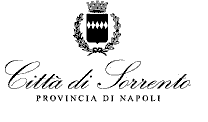 AVVISO TARICon DCC. n. 37 del 31.08.2020 è stata introdotta, a decorrere dal corrente anno, una riduzione della tassa rifiuti per le utenze domestiche residenti che versino in condizioni di grave disagio economico-sociale.Tale riduzione, pari al 50% (cinquanta per cento) della quota variabile della tariffa, è prevista per coloro che presentino i seguenti requisiti:nucleo familiare con indicatore ISEE non superiore a 8.265 euro; nucleo familiare con almeno 4 figli a carico (famiglia numerosa) e indicatore ISEE non superiore a 20.000 euro;nucleo familiare titolare di Reddito di cittadinanza o Pensione di cittadinanza;nucleo familiare in presenza di un componente con invalidità al 100% e indicatore ISEE non superiore a 20.000 euro;La riduzione viene applicata in bolletta esclusivamente su richiesta dell’utente che attesti ai sensi del D.P.R. 445/2000 il possesso delle condizioni di ammissibilità allegando idonea documentazione ISEE o ulteriore documentazione (quale ad esempio una bolletta o la comunicazione di ammissione ad altro bonus sociale) che attesti la titolarità di un bonus sociale elettrico e/o gas e/o idrico.Richiesta agevolazione Tari  2020